Name_________________________________________________________ Index No. _____________ Candidate’s signature ______     				 Date _______                     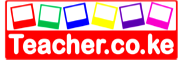 TEACHER.CO.KE SERIES 5PHYSICSPAPER 3 PRACTICAL INSTRUCTIONS TO CANDIDATES(a) Write your name and index  number in the spaces provided above.(b) Sign and write the date of examination in the space provided above.(c) Answer all the questions in the spaces provided in the question paper.(d) You are supposed to spend the first 15 minute of the 2 ½ hours allowed for this paper reading the whole paper carefully before commencing your work.FOR EXAMINERS USE ONLYQuestion 1 You are provided with the following apparatus Metre rule with marked ends A and BKnife edge Masses one 10g,  two 20g and one 50g Thread = 30cm long Procedure(a) Record the value Ro as indicated on the metre rule 	Ro = __________________________________ 						(1mk)(b) Balance the metre rule provided on the knife edge with graduated side upwards(c) Note the balance point and record its distance from end B.	Lo = _________________________________ cm 						(1mk)(d) Using the thread provided hang a mass M of 10g at 10cm mark from end A and move the knife edge until the arrangement balances as shown below.			            L1					Lo         A		10cm		                       					                            B							●							PM						L210g			Knife edge 	(e) Read and record the distances L1 and L2 	L1 = _______________________________cm 						(1mk)	L2 = ______________________________cm 						(1mk)	(f) Repeat the above procedure for value M = 20g, 30g, 40g, 50g, 60g, 70g. (All masses must be hang at 10cm mark from end A)(g) Fill the table below										(6mks) (h) Plot a graph of M(y – axis) against L2 – Lo					      L1						(5mks)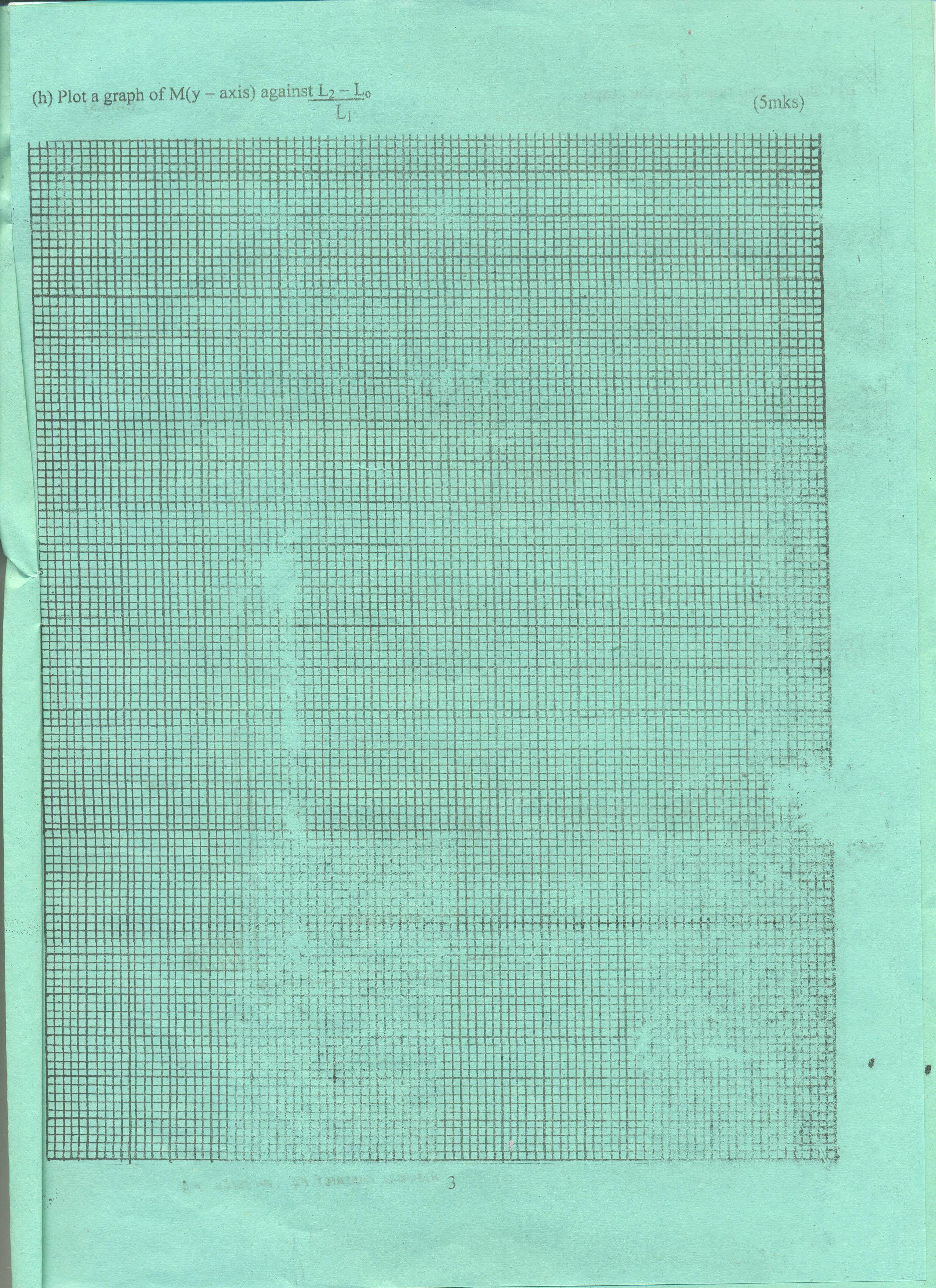  (i) Calculate the slope K of the graph 								(3mks)(j) Determine n, if n =   K			1000									(2mks)	Question 2  AYou are provided with the following apparatusLensLens holderCardboard with cross wireWhite screen SCandle Match box Proceed as follows(a) Set up the apparatus as shown below 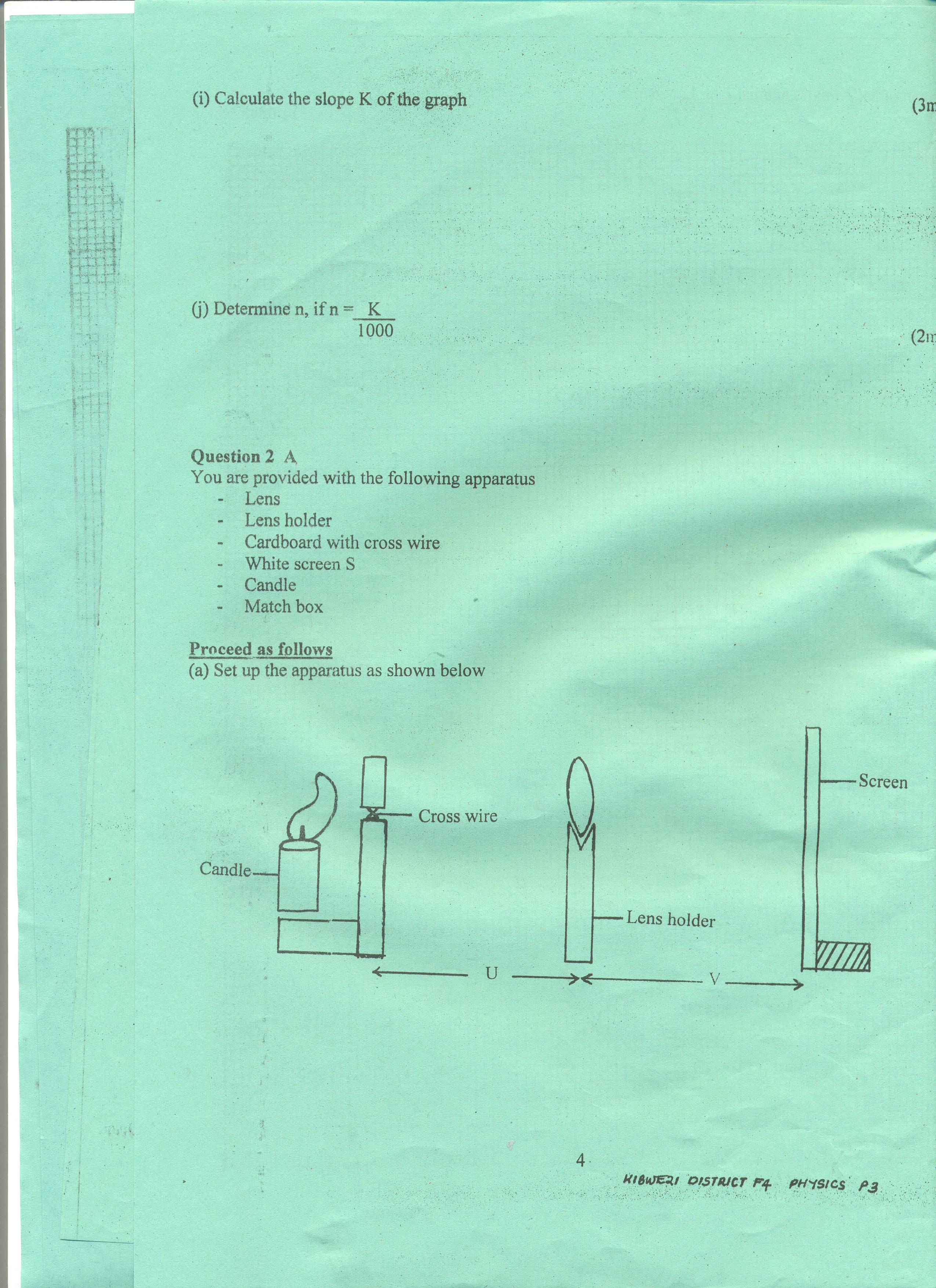  (b) Let the distance U be 15cm. by adjusting the distance of the screen from the lens, determine the distance V that will give the sharpest image of the cross wire on the screen.Record the value for V	V = ______________________________ cm 						(1mk)(c) Repeat the experiment for U = 20cm, 25cm and enter them in the table. Complete the table.	(3mks)(d) Determine (i) Mean value of I/f 											(1mk)(ii) Mean value of f 											(1mk)Question 2 B You are provided with the following apparatusTwo cells and cell holdersOne voltmeterSix connecting wiresNichrome wire XY mounted on 100cm scaleFour crocodile clipsOne AmmeterProceed as follows(a) Connect the apparatus provided as shown below				V		A		●		X				  P		 Y (b) Adjust the length XP of the wire to 80cm using the crocodile clip at P. leave this disconnected when the reading is being taken Read the voltmeter, V = ____________________V 							(1mk)Read the ammeter, A = ____________________A							(1mk)(c) Repeat the procedure for other varied lengths XP and complete the table.			(3mks)(d) Use the grid provided to plot a graph p.d against the current.					(5mks)(e) Calculate the slope and state its significance.							(3mks)(f) Determine the y – intercept of the graph.						               (1mk)Question 1 acegh i jTotal Maximum score112653220Candidates scoreAAAAB B B B B B Question 2bcd (i) d (ii)bcd efTotalMaximum score 131 12353120Candidate score Mass M(g) 10203040506070L1 (cm)L2 (cm)L2 – Lo (cm) L2 – Lo    L1 U(cm)V(cm)I/U(cm-1)1/V(cm-1)I/U + I/V = I/f(cm-1)152025Length XP(cm)807060504030P.d (V)Current (A) 